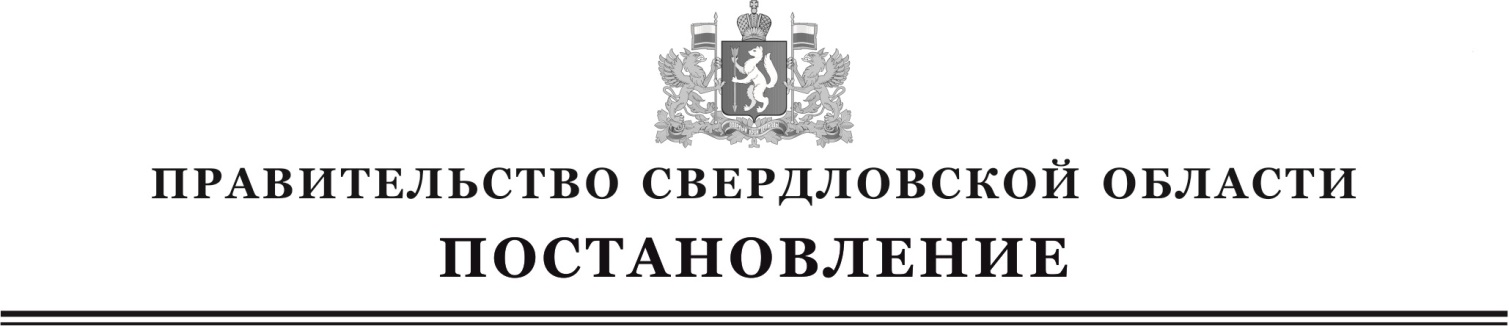 ____________________	№ _____________г. ЕкатеринбургО внесении изменений в Порядок предоставления субсидии на поддержку технической и технологической модернизации, инновационного развития сельскохозяйственного производства, утвержденный постановлением Правительства Свердловской области от 09.04.2014 № 298-ППВ соответствии со статьей 101 Областного закона от 10 марта 1999 года № 4-ОЗ «О правовых актах в Свердловской области», в целях оказания юридическим и физическим лицам государственной поддержки на техническую  и технологическую модернизацию, инновационное развитие сельскохозяйственного производства Правительство Свердловской областиПОСТАНОВЛЯЕТ:1. Внести в Порядок предоставления субсидии на поддержку технической    и технологической модернизации, инновационного развития сельскохозяйственного производства, утвержденный постановлением Правительства Свердловской области от 09.04.2014 № 298-ПП «Об утверждении Порядка предоставления субсидии на поддержку технической и технологической модернизации, инновационного развития сельскохозяйственного производства» («Областная газета», 2014, 16 апреля, № 68) с изменениями, внесенными постановлениями Правительства Свердловской области от 08.04.2015 № 236-ПП, от 19.08.2015 № 752-ПП, от 16.09.2015 № 830-ПП и от 17.12.2015 № 1110-ПП, следующие изменения:1) пункт 6 изложить в следующей редакции:«6. Субсидия предоставляется на основании соглашения, заключенного между получателем и Министерством, по форме, утверждаемой Министерством (далее – соглашение), на возмещение части фактически произведенных в текущем финансовом году затрат, включая налог на добавленную стоимость, на приобретение сельскохозяйственной техники, сельскохозяйственного оборудования и другого движимого имущества (в отношении которых получателю не предоставлялись меры государственной поддержки: субсидии на возмещение части прямых понесенных затрат на создание и модернизацию объектов животноводческих комплексов молочного направления (молочных ферм), субсидии на поддержку экономически значимой региональной программы «Развитие мясного скотоводства Свердловской области», субсидии субъектам малого и среднего предпринимательства на компенсацию затрат, связанных с приобретением оборудования в целях создания и (или) развития и (или) модернизации производства товаров, гранты на развитие семейных животноводческих ферм и на создание и развитие крестьянского (фермерского) хозяйства и единовременная помощь на бытовое обустройство начинающим фермерам), выпущенных не позднее двух лет до дня их приобретения получателем и ранее не эксплуатировавшихся, соответствующих кодам Общероссийского классификатора продукции ОК 005-93, принятого постановлением Комитета Российской Федерации по стандартизации, метрологии и сертификации от 30.12.1993 № 301 (далее – код ОКП):приобретенных по договорам купли-продажи, заключенным между производителем или его уполномоченным агентом и получателем, в размере:1) не более 70 процентов стоимости установок добровольного доения коров (доильных роботов) (код ОКП 474141), не более 40 процентов стоимости тракторов мощностью не менее 200 лошадиных сил (код ОКП 472200), плугов оборотных (коды ОКП 473210–473217), машин и оборудования для доения и транспортирования молока (код ОКП 474140), оборудования газового, его узлов и деталей (код ОКП 459137), оборудования для охлаждения и (или) хранения молока (код ОКП 515110), сушилок для послеуборочной сушки зерна перед закладкой на хранение (код ОКП 473530), сушилок и аппаратов стационарных и передвижных для активной газации и вентиляции зерна (код ОКП 514160), комбайнов картофелеуборочных самоходных (код ОКП 473618), не более 30 процентов стоимости сеялок тракторных шириной захвата не менее 6,5 метра (коды ОКП 473310, 473321), комбайнов зерноуборочных (код ОКП 473518), комбайнов кормоуборочных (код ОКП 474438), комбайнов картофелеуборочных (код ОКП 473618), не более 20 процентов стоимости машин для плющения зерна производительностью не менее 10 тонн в час (код ОКП 474471);2) не более 30 процентов стоимости оборудования насосного и насосов для холодной воды (код ОКП 363110), садков рыболовных (код ОКП 969142) получателям, занимающимся производством товарной рыбы;3) не более 70 процентов стоимости автомобилей общего назначения полной массой не более 3,5 тонн (код ОКП 451112), прицепов и полуприцепов тракторных (код ОКП 452560), тракторов сельскохозяйственных мощностью не более 100 лошадиных сил (коды ОКП 472200, 472400), машин и оборудования для доения и транспортирования молока (код ОКП 474140), косилок тракторных (код ОКП 474411), граблей тракторных (код ОКП 474414), пресс-подборщиков (код ОКП 474418), оборудования для охлаждения и (или) хранения молока (код ОКП 515110), цистерн для перевозки молока на шасси автомобилей полной массой не более 3,5 тонн (код ОКП 513231) получателям, являющимся сельскохозяйственными потребительскими кооперативами, созданными в соответствии с Федеральным законом от 08 декабря 1995 года № 193-ФЗ «О сельскохозяйственной кооперации», закупающим на территории Свердловской области у граждан, ведущих личное подсобное хозяйство, сырое молоко для последующей (промышленной) переработки или реализации для последующей (промышленной) переработки на территории Свердловской области;4) не более 40 процентов стоимости тракторов сельскохозяйственных мощностью не менее 80 лошадиных сил (коды ОКП 472200, 472400), не более 30 процентов стоимости сеялок тракторных (коды ОКП 473310, 473321) получателям, являющимся субъектами малого и среднего предпринимательства, отнесенным к категории «микропредприятия» (за исключением потребительских кооперативов), в соответствии с Федеральным законом от 24 июля 2007 года № 209-ФЗ «О развитии малого и среднего предпринимательства в Российской Федерации»;5) не более 50 процентов стоимости оборудования холодильного (код ОКП 515119), оборудования для кондиционирования воздуха и вентиляции (коды ОКП 486000–486222) получателям, занимающимся выращиванием картофеля и овощей, объем производства картофеля и овощей которых составляет не менее 5000 тонн в отчетном финансовом году;6) не более 30 процентов стоимости вентиляторов общего назначения (код ОКП 486100) получателям, осуществляющим ввод в эксплуатацию новых овощехранилищ в текущем финансовом году;7) не более 40 процентов стоимости оборудования технологического для мясной и птицеперерабатывающей промышленности (код ОКП 513210), линий упаковочных для пищевых продуктов (код ОКП 513830), оборудования для термической обработки (код ОКП 517160) получателям, занимающимся птицеводством;8) не более 30 процентов стоимости машин и оборудования для выращивания свиней (код ОКП 474000) получателям, занимающимся выращиванием свиней, поголовье которых составляет не менее 1500 голов в отчетном финансовом году;9) не более 90 процентов стоимости трактора сельскохозяйственного универсально-пропашного мощностью свыше 65 до 110 л. с. (код ОКП 472423), комбайна зерноуборочного (код ОКП 473518), комбайна кормоуборочного; (код ОКП 474438), автомобиля-тягача седельного (код ОКП 451130) получателям, признанным победителями областного смотра-конкурса по результатам производственной деятельности за соответствующий финансовый год в соответствии с положением, утверждаемым нормативным правовым актом Свердловской области, принимаемым Правительством Свердловской области;приобретенных по договорам финансовой аренды (лизинга) в размере не более 90 процентов размера первого взноса (авансового платежа), но не более 30 процентов суммы договора:1) тракторов мощностью не менее 200 лошадиных сил (код ОКП 472200), сушилок для послеуборочной сушки зерна перед закладкой на хранение (код ОКП 473530), сушилок и аппаратов стационарных и передвижных для активной газации и вентиляции зерна (код ОКП 514160), комбайнов зерноуборочных (код ОКП 473518), комбайнов кормоуборочных (код ОКП 474438), комбайнов картофелеуборочных (код ОКП 473618);2) тракторов сельскохозяйственных мощностью не более 100 лошадиных сил (коды ОКП 472200, 472400) получателям, являющимся сельскохозяйственными потребительскими кооперативами, созданными в соответствии с Федеральным законом от 08 декабря 1995 года № 193-ФЗ «О сельскохозяйственной кооперации», закупающим на территории Свердловской области у граждан, ведущих личное подсобное хозяйство, сырое молоко для последующей (промышленной) переработки или реализации для последующей (промышленной) переработки на территории Свердловской области;3) тракторов сельскохозяйственных мощностью не менее 80 лошадиных сил (коды ОКП 472200, 472400) получателям, являющимся субъектами малого и среднего предпринимательства, отнесенным к категории «микропредприятия» (за исключением потребительских кооперативов), в соответствии с Федеральным законом от 24 июля 2007 года № 209-ФЗ «О развитии малого и среднего предпринимательства в Российской Федерации».»;2) в пункте 7 в абзаце 1 слова «или выручки от оказания работ, услуг членам кооператива» исключить;в абзаце 2 слова «в соответствии с подпунктами 1 и 4 пункта 6» заменить словами «в соответствии с подпунктами 1 и 4 части второй и подпунктами 1 и 3 части третей пункта 6»;дополнить абзацем:«Субсидия на возмещение части фактически произведенных в текущем финансовом году затрат на приобретение оборудования, указанного в подпункте 5 части второй пункта 6 настоящего Порядка, предоставляется не чаще 1 раза в 2 года, начиная с 2016 года.»;3) в части первой пункта 8:подпункты 3, 4 и 5 признать утратившими силу;дополнить подпунктом 16 следующего содержания:«16) копии договоров финансовой аренды (лизинга), актов приема-передачи техники и оборудования, заверенные получателем (для получателей, указанных в части третьей пункта 6 настоящего Порядка).»;4) пункт 9 изложить в следующей редакции:«9. Документы, указанные в пункте 8 настоящего Порядка представляются в сроки, устанавливаемые нормативно-правовым актом Министерства с учетом сезонного характера сельскохозяйственных работ, но не позднее 20 декабря текущего финансового года. Нормативно-правовой акт размещается на «Официальном интернет-портале правовой информации Свердловской области» (www.pravo.gov66.ru) и на официальном сайте Министерства в информационно-телекоммуникационной сети «Интернет».»;5) в пункте 12:подпункт 3 признать утратившим силу;подпункт 7 изложить в следующей редакции:«7) снижение получателем объемов закупок молока от граждан, ведущих личное подсобное хозяйство в отчетном финансовом году по сравнению с годом, предшествующим отчетному, по состоянию на 01 января;»;6) в пункте 13:слова «в подпунктах 1, 3–15 части первой пункта 8» заменить словами «в подпунктах 1, 6–16 части первой пункта 8»;после слов «в соответствии с подпунктом 9» дополнить словами «части второй»;7) подпункт 3 пункта 17 изложить в следующей редакции:«3) сохранение или рост объемов закупок молока от граждан, ведущих личное подсобное хозяйство в отчетном финансовом году по сравнению с годом, предшествующим отчетному, по состоянию на 01 января;»;8) в пункте 22в подпункте 4 после слов «в подпункте 6» дополнить словами «части второй»;дополнить подпунктом 5:«5) расторжения договора финансовой аренды (лизинга).»;9) приложение № 1 признать утратившим силу;10) приложение № 2 изложить в новой редакции (прилагается);11) приложение № 3 изложить в новой редакции (прилагается);12) приложение № 4 изложить в новой редакции (прилагается);13) в приложении № 6:в графах 7, 8 и 9 заголовок верхнего яруса таблицы изложить в новой редакции:«Объем закупок молока от граждан, ведущих личное подсобное хозяйство»;в графе 7 слова «за предыдущий год (процентов)» заменить словами «за предыдущий год (тонн)»;в графе 8 слова «за отчетный год (процентов)» заменить словами «за отчетный год (тонн)»;14) в приложении № 7:в графах 8, 9 и 10 заголовок верхнего яруса таблицы изложить в новой редакции:«Объем закупок молока от граждан, ведущих личное подсобное хозяйство»;в графе таблицы 8 слова «за предыдущий год (процентов)» заменить словами «за предыдущий год (тонн)»;в графе таблицы 9 слова «за отчетный год (процентов)» заменить словами «за отчетный год (тонн)»;2. Настоящее постановление вступает в силу на следующий день после его официального опубликования. 3. Настоящее Постановление опубликовать на «Официальном интернет-портале правовой информации Свердловской области» (www.pravo.gov66.ru).Председатель ПравительстваСвердловской области	Д.В. ПаслерК постановлению Правительства
Свердловской области
от ____________№ ___________Форма 	Приложение № 2
к Порядку предоставления субсидии на поддержку технической и технологической модернизации, инновационного развития сельскохозяйственного производстваСПРАВКА-РАСЧЕТ
о причитающейся субсидии на поддержку технической и технологической модернизации, инновационного развития сельскохозяйственного производстваза _________________ 20__ годаНаименование получателя ___________________________________________________ИНН получателя _____________________ ОКТМО получателя _____________________вид деятельности получателя ____________________ адрес получателя (юридический) ______________Руководитель получателя 					_______________________ ___________________________ (подпись)		 (Ф.И.О.)Главный бухгалтер получателя 				_______________________ ___________________________ (подпись) 		(Ф.И.О.)Дата, М.П.Принято (возвращено): Управление (Министерство) 		_______________ 		______________ 		______________      (должность) 		       (подпись) 		       (Ф.И.О.)Дата, М.П.К постановлению Правительства
Свердловской области
от ____________№ ___________Форма 	Приложение № 3
к Порядку предоставления субсидий на поддержку технической и технологической модернизации, инновационного развития сельскохозяйственного производстваСВОДНАЯ СПРАВКА-РАСЧЕТ
о причитающихся субсидиях на поддержку технической и технологической модернизации, инновационного развития сельскохозяйственного производствана _______________ 20__ годаНаименование управления ___________________________________________________Начальник управления 					______________________ _______________________________ (подпись) 		(Ф.И.О.)Главный инженер						______________________ _______________________________ (подпись) 		(Ф.И.О.)Главный бухгалтер 					______________________ _______________________________ (подпись) 		(Ф.И.О.)Дата, М.П.Министерство: принято (возвращено):			 _________________	 ______________ 	______________         (должность) 		        (подпись)     	    (Ф.И.О.)Дата, М.П.К постановлению Правительства
Свердловской области
от ____________№ ___________Форма 	Приложение № 4
к Порядку предоставления субсидий на поддержку технической и технологической модернизации, инновационного развития сельскохозяйственного производстваСВОДНАЯ СПРАВКА-РАСЧЕТ
о причитающихся субсидиях на поддержку технической и технологической модернизации, инновационного развития сельскохозяйственного производства по Министерству агропромышленного комплекса и продовольствия Свердловской областина _______________ 20__ годаМинистр 					______________________ __________________________________ (подпись) 			(Ф.И.О.)Начальник отдела финансирования 		______________________ __________________________________ (подпись)			(Ф.И.О.)Дата, М.П.№
п/пНаименование 
и код машин 
и оборудованияПлановый объем субсидии
(рублей)Полная
стоимость
машин и оборудования
(рублей)Произведена
оплатаПроизведена
оплатаПолучены машины и оборудованиеПолучены машины и оборудованиеРазмер субсидии
(процентов)Сумма субсидии (рублей)Сумма субсидии (рублей)№
п/пНаименование 
и код машин 
и оборудованияПлановый объем субсидии
(рублей)Полная
стоимость
машин и оборудования
(рублей)Произведена
оплатаПроизведена
оплатаПолучены машины и оборудованиеПолучены машины и оборудованиеРазмер субсидии
(процентов)всего
по расчетамв том числе принято для предоставления субсидии№
п/пНаименование 
и код машин 
и оборудованияПлановый объем субсидии
(рублей)Полная
стоимость
машин и оборудования
(рублей)дата, номер
документасумма,
(рублей)дата, номер
документасумма,
(рублей)Размер субсидии
(процентов)всего
по расчетамв том числе принято для предоставления субсидии1234567891011№
п/пНаименование получателяНаименование 
и код машин 
и оборудованияПлановый объем субсидии
(рублей)Полная стоимость машин и оборудования
(рублей)Произведена оплатаПроизведена оплатаПолучены машины и оборудованиеПолучены машины и оборудованиеРазмер субсидии
(процентов)Сумма субсидии
(рублей)Сумма субсидии
(рублей)Фактически выплачено субсидии с начала года (рублей)№
п/пНаименование получателяНаименование 
и код машин 
и оборудованияПлановый объем субсидии
(рублей)Полная стоимость машин и оборудования
(рублей)дата, номер документасумма, (рублей)Дата, номер
документасумма, (рублей)Размер субсидии
(процентов)всего
по расчетамв том числе принято для предоставления субсидииФактически выплачено субсидии с начала года (рублей)12345678910111213№ 
п/пНаименование управления, получателяНаименование
и код машин и оборудованияПлановый объем субсидии
(рублей)Полная стоимость машин и оборудования (рублей)Произведена
оплатаПроизведена
оплатаПолучены машины и оборудованияПолучены машины и оборудованияРазмер субсидии
(процентов)Сумма субсидии (рублей)Сумма субсидии (рублей)Фактически выплачено субсидии с начала года (рублей)№ 
п/пНаименование управления, получателяНаименование
и код машин и оборудованияПлановый объем субсидии
(рублей)Полная стоимость машин и оборудования (рублей)дата, номер документасумма (рублей)дата, номер документасумма (рублей)Размер субсидии
(процентов)всего
по расчетамв том числе принято для предоставления субсидииФактически выплачено субсидии с начала года (рублей)12345678910111213